ПРОГРАММА СУПЕРФИНАЛА 
11-ой МАТЕМАТИЧЕСКОЙ ИНТЕРНЕТ-ОЛИМПИАДЫ
СЕЗОНА 2014-20156 ОКТЯБРЯ – приезд, заселение в комнаты. Свободное посещение бассейна в местном Кантри-клубе.7 ОКТЯБРЯ:9:00-10:00 – Открытие Супер-Финала (комната 51.4.55 – Нижний Кампус)10:00-14:00 – индивидуальная олимпиада14:00-15:00 – обед на территории архитектурной школы, кафетерий "Карнаф"  (во дворе здания 55)15:30-19:00 – поездка на берег моря в Тель-Авиве (выезд от здания общежития 103) 8 ОКТЯБРЯ:9:00-13:00 – командная олимпиада (комната 55.2.19 – Нижний Кампус)13:00-14:00 – обед на территории архитектурной школы, кафетерий "Карнаф"  (во дворе здания 55)14:00-15:00 – подведение итогов и награждение победителей (51.4.55 – Нижний Кампус)16:00-23:00 – экскурсия в Иерусалим (выезд от здания общежития 103) с посещением христианского и мусульманского кварталов и "Ночной мистерии" в Городе Давида.9 ОКТЯБРЯ – выезд в аэропорт Карта кампусов Ариэльского университета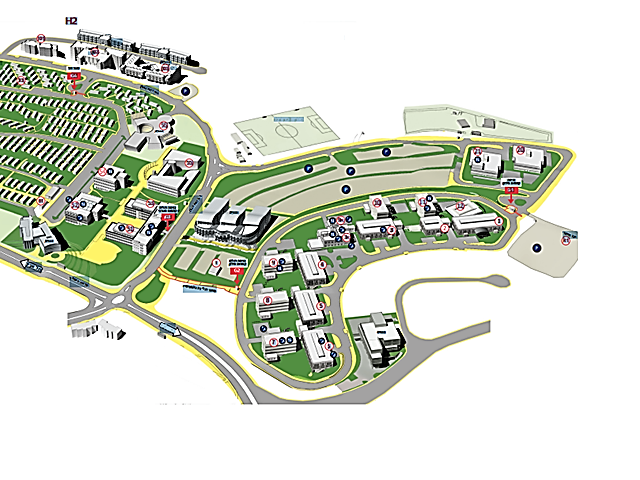 